Created by the Michigan Alliance for Prevention of Sudden Cardiac Death of the Young (MAP-SCDY), June 2014.  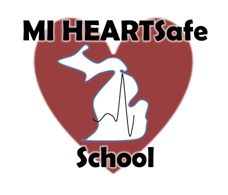 MAP-SCDY developed this document to assist Michigan schools with a written cardiac emergency response plan template. MAP-SCDY gives permission to Michigan schools to utilize and adapt this document for their purposes.  IMPORTANT:  This document should be reviewed by the appropriate legal counsel for the school.  It is the responsibility of the school’s legal counsel to ensure that the approved written cardiac emergency response plan is aligned with H.B. 4713 /Public Act 12 of 2014.  CARDIAC EMERGENCY RESPONSE PLANThis Cardiac Emergency Response Plan is adopted by (insert name of school) effective on (insert date) pursuant to H.B. 4713 passed by the Michigan Legislature on February 25, 2014 and signed by Governor Snyder with an effective date of July 1, 2014.  This plan has been reviewed and approved by the appropriate legal counsel for (insert name of school) on (insert date).H.B. 4713 requires Michigan schools to do as follows:“The governing body of a school that operates any of grades kindergarten to 12 shall adopt and implement a cardiac emergency response plan for the school.  The cardiac emergency response plan shall address and provide for at least all of the following:	Use and regular maintenance of automated external defibrillators, if available.	Activation of a cardiac emergency response team during an identified cardiac emergency.	A plan for effective and efficient communication throughout the school campus.	If the school includes grades 9 to 12, a training plan for the use of an automated external defibrillator and in cardiopulmonary resuscitation techniques. 	Incorporation and integration of the local emergency response system and emergency response agencies with the school’s plan.	An annual review and evaluation of the cardiac emergency response plan.”The Cardiac Emergency Response Plan of (insert name of school) shall be as follows:“Use and regular maintenance of automated external defibrillators if available.”If (insert name of school) has at least one automated external defibrillator (AED), then (insert name of school) will regularly check and maintain each in accordance with the AED’s operating manual.  	Each AED shall be readily accessible for use in responding to a Cardiac Emergency in accordance with this Plan.  The locations of the AEDs are identified in Section 7 of this Plan and also in Attachment B.All necessary steps shall be taken to ensure that each AED owned by the school shall be readily available and accessible for all activities which take place at the school including those which take place after regular school hours.  AEDs shall never be locked in any office or be stored in a location that is not easily and quickly accessible during any activity. “Activation of a Cardiac Emergency Response Team during an identified cardiac emergency.”  The members of the Cardiac Emergency Response Team are identified in Attachment A.  Attachment A shall be updated regularly to ensure that it is current.  A Cardiac Emergency is a medical condition requiring immediate advanced emergency medical care.  Cardiac Emergencies are often due to a Sudden Cardiac Arrest (SCA) or a heart attack, but Cardiac Emergencies can have other causes.  SCA occurs when the electrical impulses of the heart malfunction resulting in sudden death. Signs of SCA include:Person is not moving, or is unresponsive or unconsciousPerson is not breathing or not breathing normally (irregular breaths, gasping or gurgling, not breathing)Seizure or convulsion-like activity may also occur  Person may have just received a blunt blow to the chestThe Protocol for responding to a Cardiac Emergency is described in Section 7 and in Attachment B.“A plan for effective and efficient communication throughout the school campus.”  The plan for effective and efficient communication throughout the school campus shall be as follows:	(1)	The Cardiac Emergency Response Protocol (see Attachment B) shall be posted as follows:		i. In each school classroom and school office. 		ii. Adjacent to each AED. 	iii. In the gymnasium; near the swimming pool; and in other indoor locations where athletic activities take place. iv. At other strategic school campus locations.	v. A copy of the Cardiac Emergency Response Protocol shall accompany any portable AEDs.	(2) The Cardiac Emergency Response Protocol shall be distributed and verbally   communicated to:		i. All staff at the start of each school year with updates distributed as made.ii. All athletic directors, coaches, and applicable advisors at the start of each school year and as applicable at the start of the season for each activity, with updates distributed as made.	(3) Results and any recommendations of all cardiac emergency response drills performed during the school year shall be communicated to all staff and administrative personnel. 	(4) A copy of this Cardiac Emergency Response Plan shall be provided to any organization that uses the School for any purpose.  A signed acknowledgement of the receipt of this Cardiac Emergency Response Plan by the organization using the school shall be maintained in the school offices. “If the school includes grades 9 to 12, a training plan for the use of an automated external defibrillator and in cardiopulmonary techniques.” Elements – A sufficient number of staff (i.e.  at least 10% of staff) will be trained in cardiopulmonary resuscitation (CPR) and in the use of an AED to enable (insert name of school) to carry out 	this Plan.  Training shall be renewed at least every two years.Training shall be done by an instructor, who may be a staff member, currently certified by a nationally-recognized organization in conformance with current American Heart Association guidelines.  Training shall include either traditional classroom instruction or online instruction and shall include hands-on instruction and training.Objectives – All members of the Cardiac Emergency Response Team shall receive and maintain certified training which includes the issuance of a nationally recognized certification card with an expiration date that is typically 2 years. As many other staff members as reasonably practicable shall receive training.A comprehensive CPR/AED response plan is recommended that should include CPR/AED training for high school students. Cardiac Emergency Response Drills – Cardiac Emergency Response Drills are not required by the new law but are recommended.  If (insert name of school) elects to have a Cardiac Emergency Response Drill then the following language is recommended: (insert name of school) will have a minimum of one (1) Cardiac Emergency Response 	Drill each school year.  (Insert name of school) shall prepare and maintain a Cardiac Emergency Response Drill Report for each Cardiac Emergency Response Drill.  See Attachment C for detailed information regarding a Cardiac Emergency Response Drill.“Incorporation and integration of the local emergency response system and emergency response agencies with the school’s plan.”(insert name of school) shall provide a copy of this Cardiac Emergency Response Plan to the local emergency response agencies responsible for the 911 response system and for emergency dispatch including the local police and fire departments and local Emergency Medical Services (EMS). (insert name of school) will work with the local emergency response agencies to take the necessary action to integrate this Cardiac Emergency Response Plan with the local emergency response system.“An annual review and evaluation of the cardiac emergency response plan.”(insert name of school) shall conduct an annual review and evaluation of the school’s Cardiac Emergency Response Plan.  The annual review shall include the following:A review of all post-event documentation for any identified Cardiac Emergency that occurred on the school campus or at any off-campus school function.  This post-event documentation shall include the following: The date and time of the Cardiac Emergency; the location of the Cardiac Emergency; the steps which were taken to respond to the Cardiac Emergency; and the names of the persons who responded to the Cardiac Emergency.The outcome of the Cardiac Emergency which shall include but not be limited to a summary of the condition of the person having the Cardiac Emergency to the extent that the information is accessible. An evaluation of the whether or not the Cardiac Emergency Response Plan was sufficient to enable an appropriate response to the Cardiac Emergency.  If the Plan was not considered optimal, then the review shall include recommendations for improvements in the Plan.	(b) A review of Cardiac Emergency Response Drills documentation.	(c) A determination as to whether or not any additions, changes or modifications need to be made to the Cardiac Emergency Response Plan.  Potential reasons for a change in the Plan can include changes in school facilities, processes, equipment, administrative decisions, personnel and other changes in conditions.  This determination needs to be made annually regardless of whether there was a cardiac emergency on the school campus during the preceding year.Cardiac Emergency Response Protocol  For All Responders (Staff, Faculty, Cardiac Emergency Response Team, etc.)Sudden Cardiac Arrest events can vary greatly.  All faculty, staff and CPR/AED Emergency Response Team members must be prepared to perform duties.  Early action is crucial to successfully treating a cardiac arrest. In the event a person collapses, do not move the patient unless the scene is unsafe.  Perform the following 5 steps:1.	Early Recognition of cardiac arrestPerson is not moving, or is unresponsive or unconsciousPerson is not breathing or not breathing normally (irregular breaths, gasping or gurgling, not breathing)Seizure or convulsion-like activity may also occur  Person may have just received a blunt blow to the chest2.	Early call to 911 and Alert within schoolCall 911 as soon as a potentially life-threatening event is recognizedProvide school address, cross streets (below), patient condition; remain on the phone with 911Call school emergency number (insert school name to activate response – i.e., “Code CPR”):   Give exact location (“Mr. /Ms. _____ classroom, Room # ____, Gym, football field, cafeteria, etc.”)All Emergency Response Team members proceed immediately to scene of the cardiac emergencyClosest team member retrieves the AED en route to the sceneLeave AED cabinet door open; the alarm signals the AED was taken for use3.	Early CPRIf CPR/AED trained, BEGIN CPR/AED as per standard training; have the defibrillator (AED) brought to the sceneIf not CPR/AED trained, begin Hands-Only CPR until the CPR trained response team or a responder arrivesPress hard and fast in center of chestThe 911 operator may give you directions for CPR and AED use4.	Early DefibrillationWhen the AED arrives, attach pads to patient, using the following AED instructions:The AED will ONLY deliver a shock if it is needed;  if NO shock is needed, NO shock is deliveredContinue CPR until patient is responsive or EMS responderarrives (OK as is)5.	Early Advanced Life SupportTransition care to EMS upon their arrival, to provide advanced life supportOffice Staff (Main, Athletics, Security)Confirm exact location and condition of the patientMay repeat page to activate the Cardiac Emergency Response Team (as above) and give the exact locationConfirm that the Cardiac Emergency Response Team has respondedConfirm that 911 was called; if not – call 911 STATAssign a staff member to direct EMS to the scenePerform “Crowd Control” – directing others away from the sceneNotify other staff: School nurse, athletic trainer, athletic director, etc.Consider:  Delaying class dismissal, recess, other changes to facilitate CPR and EMS functionsDesignate people to cover the duties of the CPR responders Copy the patient’s emergency information for EMSNotify the patient’s emergency contact (Parent, Spouse or Guardian)Notify staff and students when to return to normal scheduleContact School District AdministrationSchool/Building Location InformationSchool Name _____________________________________Address__________________________________________Cross Streets______________________________________School Emergency Phone #  or #sInsert #s for school-hours & after-hours_____AED Location___________________	AED Location___________________AED Location___________________	AED Location___________________AED Location___________________	AED Location___________________Other school-specific location information: